1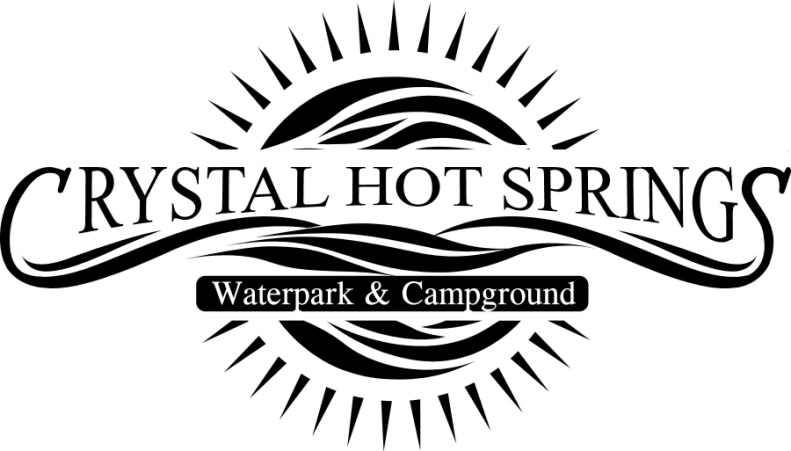 Crystal Hot Springs & Development Corporation8215 N Hwy 38P.O. Box 10Honeyville, UT 84314reservations@crystalhotsprings.net-Organization----------- ------------------------------------------------------------------------------------------------------------
Organization Name								Tax Exempt/501(c)(3)Address of Organization	     	 						 Phone NumberShipping Address                             							 Email Address-Position in Organization and Personal Contact Information  ---------------------------------------------		Contact Name, and Title	 							 Phone NumberAddress 										 Email Address	--Event Information											Event Name	 								  Requested Donation(s)
Address of Event Venue						                 Estimated Number of AttendeesBeneficiaries									 What are the marketing opportunities to Crystal Hot Springs if this request is approved?
*Please print, fill out, scan and email this form to the email address provided above to be considered for a donation.	